                             Základná  škola s materskou školou                         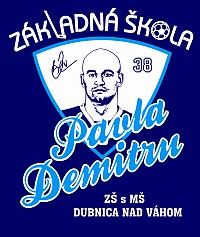                                                   Pavla Demitru                                          Centrum II 87,   018 41 Dubnica nad Váhom		 www.skolac2.sk     mail: riaditel@skolac2.sk   mobil: +421905319213-------------------------------------------------------------------------------------------------------------------------------------------------------------------- VO: 	Id: 2441555						Add dodávateľa:ZŠ s MŠ Pavla Demitru Dubnica nad Váhom	.....................................................	Centrum II. 87					.....................................................	018 41 Dubnica nad Váhom				.....................................................	IČO: 31202284					.....................................................Naša značka                                                  Vybavuje                                              Dátum               109/2021                                            Mgr. Oto Bača                               	23.2.2021VEC: VÝZVA NA PREDLOŽENIE CENOVEJ PONUKY – ZASLANIEV rámci prieskumu trhu si Vás dovoľujeme požiadať o predloženie cenovej ponuky na dodanie tovaru s názvom „Výpočtová technika“  Predkladanie a doručovanie cenových ponúklehota na predkladanie cenových ponúk uplynie dňa 9.3. o 24:00 hod,ponuky sa doručujú poštou alebo osobne na adresu verejného obstarávateľa ,elektronicky na emailovú schránku riaditel@skolac2.skponuky sa predkladajú v slovenskom jazyku a v eurách,Kritériá na hodnotenie ponúkcena s DPH/bez DPH / kritériá ekonomicky najvýhodnejšej ponuky(vždy uviesť výšku DPH alebo neplatca DPH) Splnenie špecifikácie podľa prílohy č. 1Spoločnosť nesmie mať dlh voči štátu (soc poist)doložiť podnikanie v oblasti predaja výpočtovej techniky (neoverený web výpis zo živnostenského alebo obchodného registra)  Lehota na dodanie alebo dokončenie predmetu zákazky 23.3.2021Na výber zmluvného partnera je použitý postup zadávania zákaziek podľa  zákona č. 343/2015 Z. z. o verejnom obstarávaní a o zmene a doplnení niektorých zákonov v znení neskorších predpisov.Veríme, že sa  procesu  verejného obstarávania zúčastníte a predložíte akceptovateľnú cenovú ponuku na požadovaný predmet zákazky v súlade s výzvou.	S pozdravomPríloha č. 1 špecifikácia parametrov a počtu kusov výpočtovej technikyMgr. Oto Bača             	  riaditeľ školyPríloha č.1Minimálna špecifikácia počítačov pre učebňu informatiky II. stupeň: 

procesor i5 aspoň 6.generácia 
pamäť: 16GB DDR4 
HDD: 512GB SSD 
OS: Windows 10 Pro 
záruka 2 rokyPOČET: 20 ksMinimálna špecifikácia notebook pre vyučujúcich:procesor i5 aspoň 6. generácia 
pamäť: aspoň 8GB DDR4 
HDD: aspoň 256GB SSD 
webkamera, wifi, lan 
displej: Full HD 14" 
Windows 10 Pro 
záruka 2 rokyPOČET: 15 ks 